COVID 19 - Bulletin d’information hebdomadaire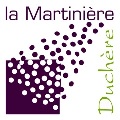 Ce bulletin vise à apporter une information hebdomadaire objective sur l’évolution de la pandémie dans notre établissement. Il sera diffusé chaque début de semaine pour informer sur les situations collectées la semaine précédente par les infirmières scolaires.Semaine du  22 au 26 mars 2021Nombre de personnels ayant contracté le virus : 0Nombre de personnels arrêtés en tant que contacts confirmés : 1Evolution des situations S12 correspond à la semaine du 4 au 8 janvier 2021 et S17 à celle du 22 au 26 févrierRemarquesLe groupe de pilotage du plan de continuité examine désormais l’évolution de la situation tous les lundis et jeudis.Aucun retour n’a été adressé à l’établissement à la suite de la campagne de tests effectuée le jeudi 17-12, si ce n’est un cas contact signalé par les parents. 3 personnes ont toutefois été comptées positives par le laboratoire qui en a testé 206.A ce jour et depuis le début de l’année, aucune situation de cas contact enregistrée n’a été convertie en COVID avéré.La durée de confinement prescrite par les autorités médicales dépend généralement de la date à laquelle les premiers symptômes sont apparus. Le délai est généralement plus long en l’absence de symptômes.
Les familles (ainsi que les personnels contactés par une famille pour signaler une contamination ou un contact confirmé), sont priées d’en informer l’infirmerie au plus vite (delphine.my@ac-lyon.fr ou Lalla-Hasna.Maailil@ac-lyon.fr), pour faciliter le suivi de ces situations.2nde 12nde 22nde 32nde 42nde 52nde 62nde 72nde 82nde 92nde 102nde 11COVID confirmés11Contacts confirmés1111311G11G21G31G41G51G61G71STL11STLMG1ST2S11ST2S21STMG11STMG2COVID confirmés111Contacts confirmés1321TG1TG2TG3TG4TG5TG6TSTL1TSTL2TST2S1TST2SMGTSTMG1TSTMG2COVID confirmés211Contacts confirmés3333141SIOESFBTKABMIMRTSAMGPMECINDRCCOMCGDECESFCOVID confirmés11121Contacts confirmés411414131ECTTBATSDCGCOVID confirmésContacts confirmésS12S13S14S15S16S17S18S19S20S21S22COVID confirmés4998794515Contacts confirmés1213181919991462